STAC5 Limit Switches     IN/OUT 1X1+                          To Limit Switch 1 (BK)X1-                           Tied to GND (Pin7) (BU)X2+                          To Limit Switch 1 (BK)X2-                           Tied to GND (Pin7) (BU)7	     GND                         Tied to Pins 2 & 4 in DB Conn. (BU)8        +5VDC                      To Limit Switch 1 & 2 (BN)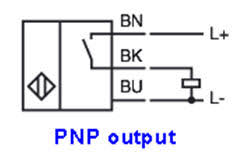 